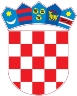 REPUBLIKA HRVATSKAKrapinsko-zagorska županijaUpravni odjel za prostorno uređenje, gradnju i zaštitu okolišaDonja Stubica KLASA: UP/I-350-05/18-01/000010URBROJ: 2140/01-08/2-18-0010 Donja Stubica, 05.05.2018.Predmet:  	Javni poziv za uvid u spis predmetaZAGORSKI VODOVOD d.o.o., HR-49210 Zabok, Ksavera Šandora Gjalskog 1 - dostavlja se Pozivamo Vas na uvid u spis predmeta u postupku izdavanja lokacijske dozvole zagrađenje komunalnih vodnih građevina za javnu vodoopskrbu na području naselja Brezje i Volavec te HS u općini G. Stubica, 2. skupine,na katastarskim česticama k.č. 2 i 1339/2 k.o. Slani Potok i k.č. 901, 664, 623, 430, 429, 428, 13/1, 22, 95, 97/10, 478, 481 i 553/2 k.o. Gornja Stubica (na lokaciji Brezje - G. Stubica - Slani Potok).Uvid u spis predmeta može se izvršiti dana  17.05.2018 u 09:00 sati, na lokaciji – Donja Stubica, Trg M. Gupca 20, soba 48/II. Pozivu se može odazvati stranka osobno ili putem svoga opunomoćenika, a na uvid treba donijeti dokaz o svojstvu stranke u postupku. Lokacijska dozvola može se izdati i ako se stranka ne odazove ovom pozivu.Stranka koja se odazove pozivu nadležnoga upravnog tijela za uvid, dužna je dokazati da ima svojstvo stranke.SAVJETNIK ZA PROSTORNO UREĐENJE, GRADNJU I URBANU KOMASACIJU Stjepan Čajko, dipl.ing.građ. DOSTAVITI:Oglasna ploča upravnog tijela,Mrežna stranica,Na katastarskoj čestici za koju se izdaje akt,U spis, ovdje. 